EQUATION OF A LINEPearson Edexcel – Tuesday 19 May 2020 - Paper 1 (Non-Calculator) Higher Tier1.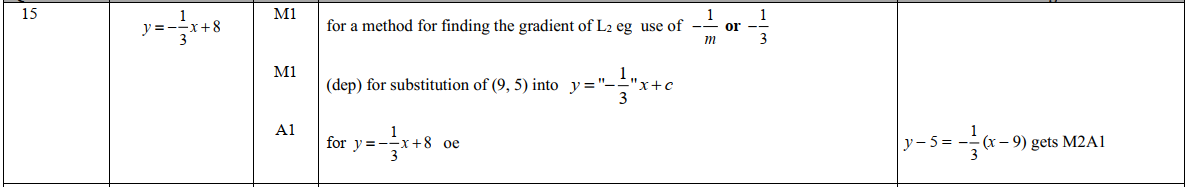 Pearson Edexcel - Thursday 6 June 2019 - Paper 2 (Calculator) Higher Tier2.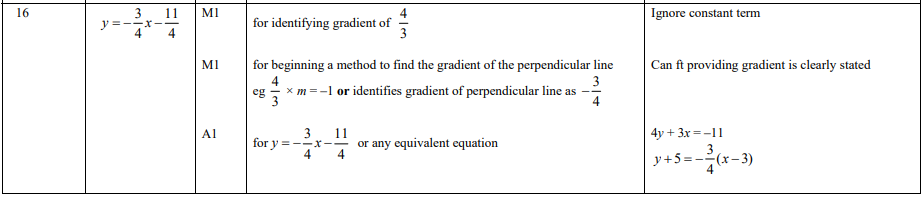 Pearson Edexcel - Thursday 7 June 2018 - Paper 2 (Calculator) Higher Tier3.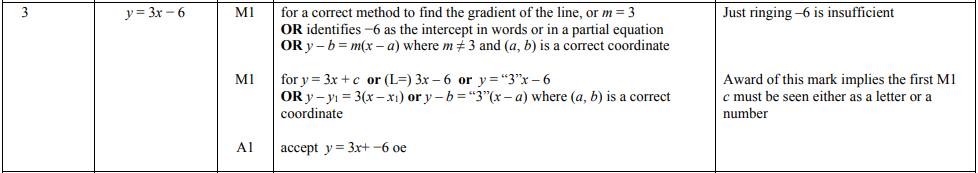 Pearson Edexcel - Thursday 2 November 2017 - Paper 1 (Non-Calculator) Higher Tier4.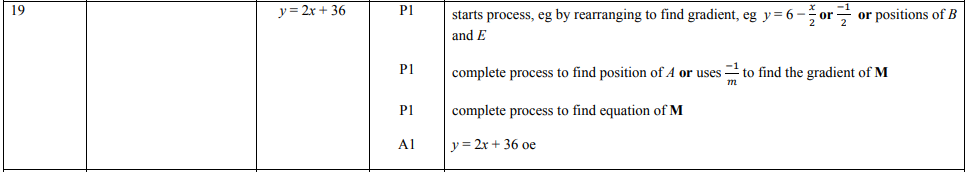 Pearson Edexcel - Specimen Papers Set 1 - Paper 1 (Non-Calculator) Higher Tier5.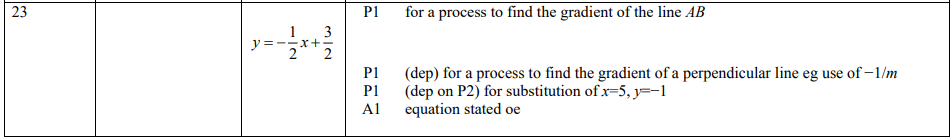 Pearson Edexcel - Specimen Papers Set 1 - Paper 2 (Calculator) Higher Tier6.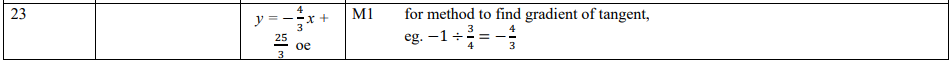 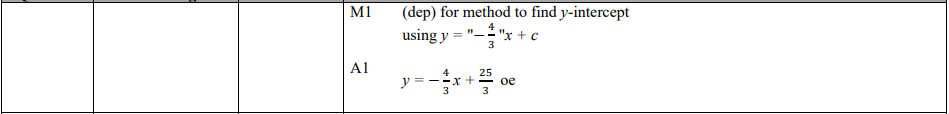 Pearson Edexcel - Specimen Papers Set 1 - Paper 3 (Calculator) Higher Tier7.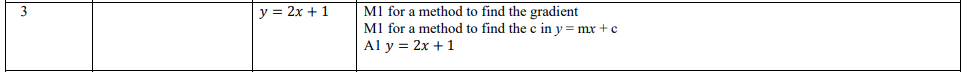 Pearson Edexcel - Sample Paper 1 - (Non-Calculator) Higher Tier8.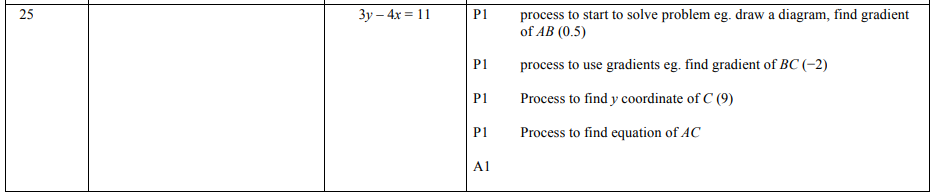 Pearson Edexcel - Friday 6 November 2015 - Paper 2 (Calculator) Higher Tier9.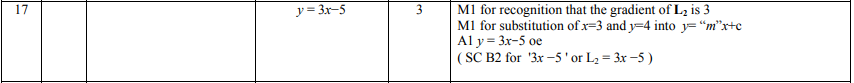 Pearson Edexcel - Monday 8 June 2015 - Paper 2 (Calculator) Higher Tier10.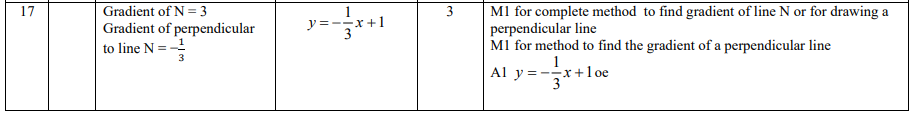 Pearson Edexcel - Monday 9 June 2014 - Paper 1 (Non-Calculator) Higher Tier11.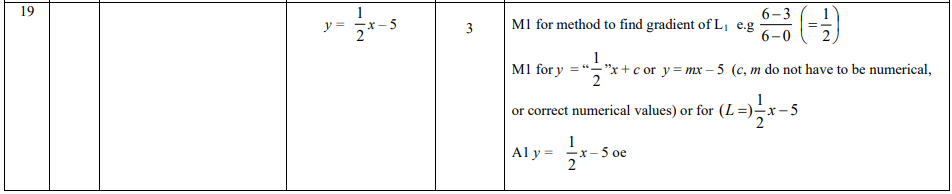 Pearson Edexcel - Monday 6 June 2011 - Paper 3 (Non-Calculator) Higher Tier12.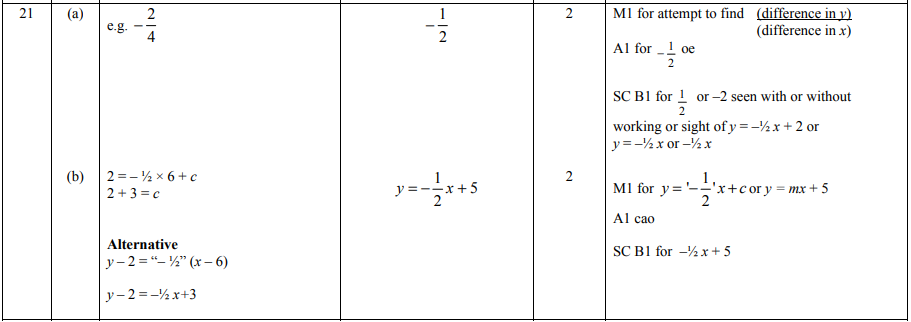 Pearson Edexcel - Monday 7 June 2010 - Paper 3 (Non-Calculator) Higher Tier13.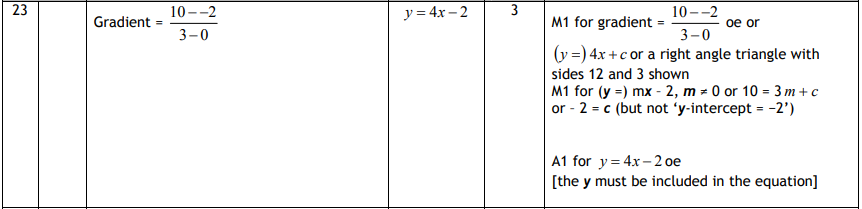 OCR GSCE – Tuesday 3 November 2020 – Paper 4 (Calculator) Higher Tier14.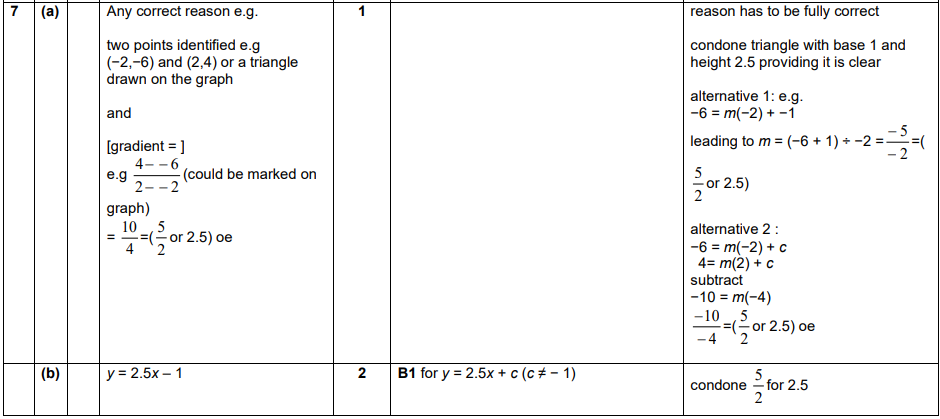 OCR GSCE – Tuesday 11 June 2019 – Paper 6 (Calculator) Higher Tier15.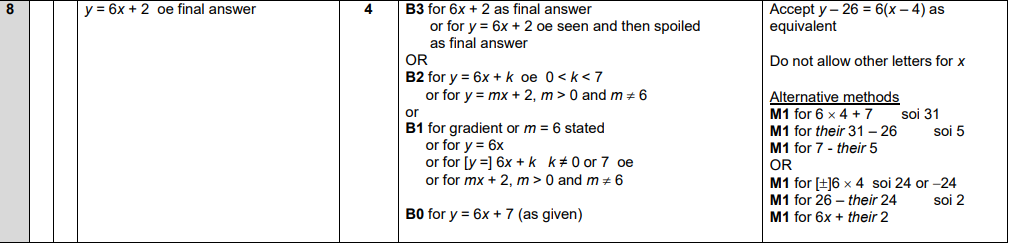 OCR GSCE – Tuesday 6 November 2018 – Paper 4 (Calculator) Higher Tier16.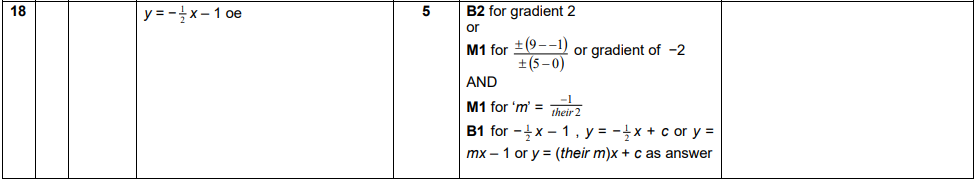 OCR GSCE – Thursday 7 June 2018 – Paper 5 (Non - Calculator) Higher Tier17.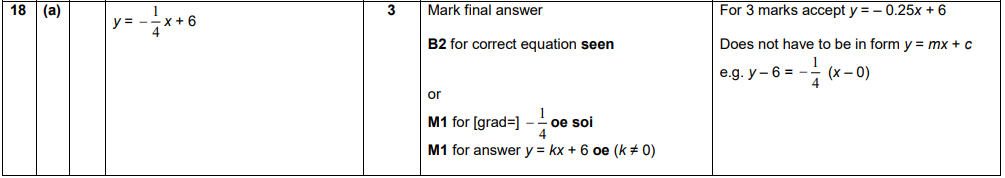 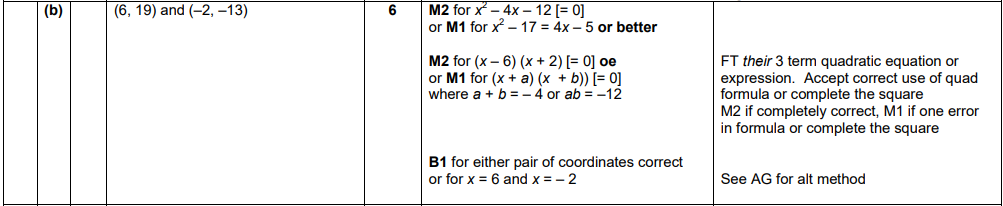 OCR GSCE – Tuesday 12 June 2018 – Paper 6 (Calculator) Higher Tier18.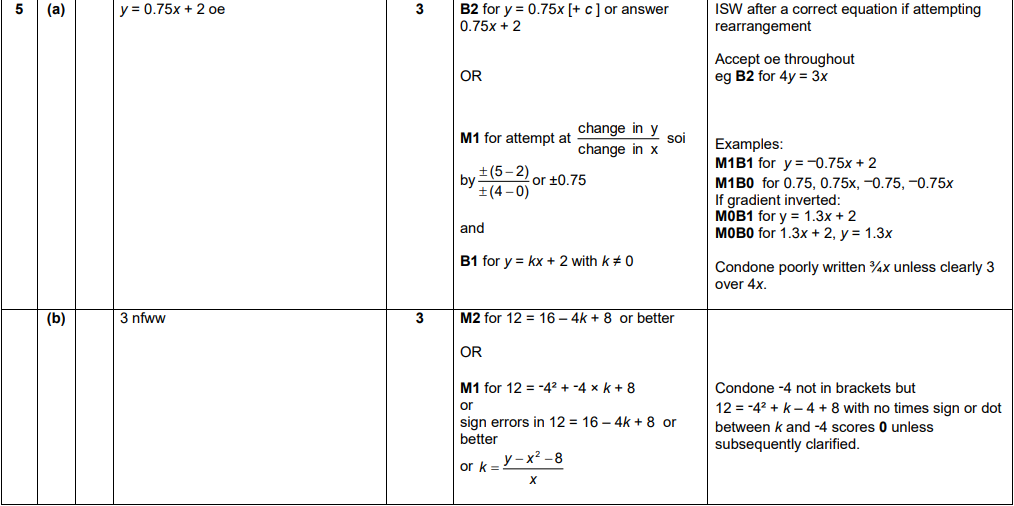 AQA GSCE – Thursday 8 June 2020 – Paper 3 (Calculator) Higher Tier19.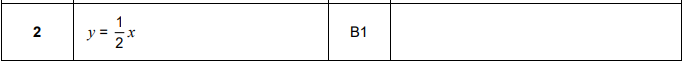 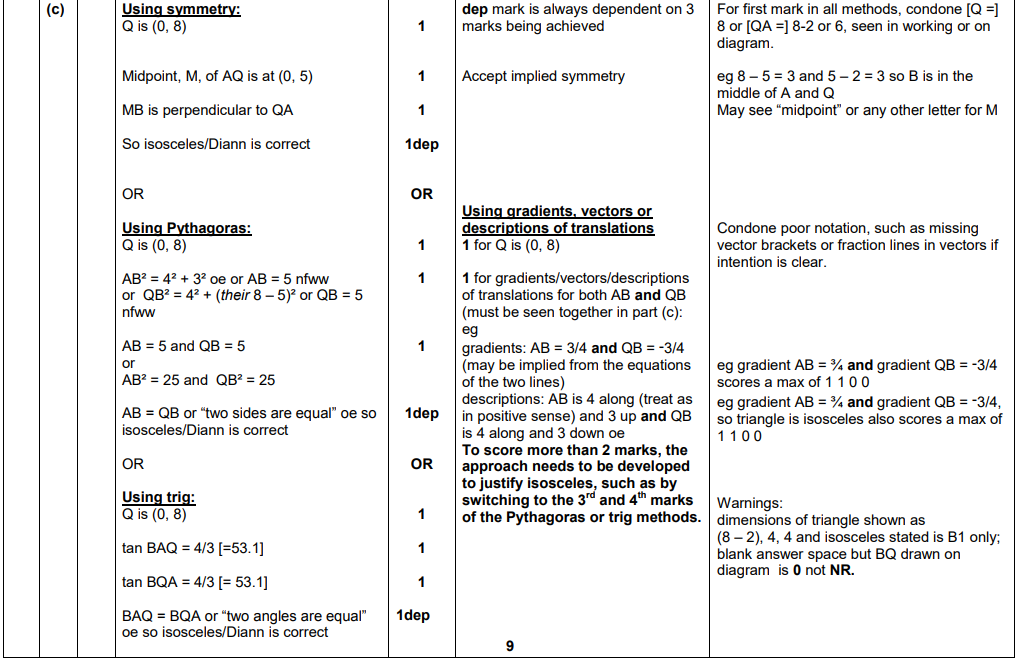 AQA GSCE – Thursday 6 June 2019 – Paper 2 (Calculator) Higher Tier20.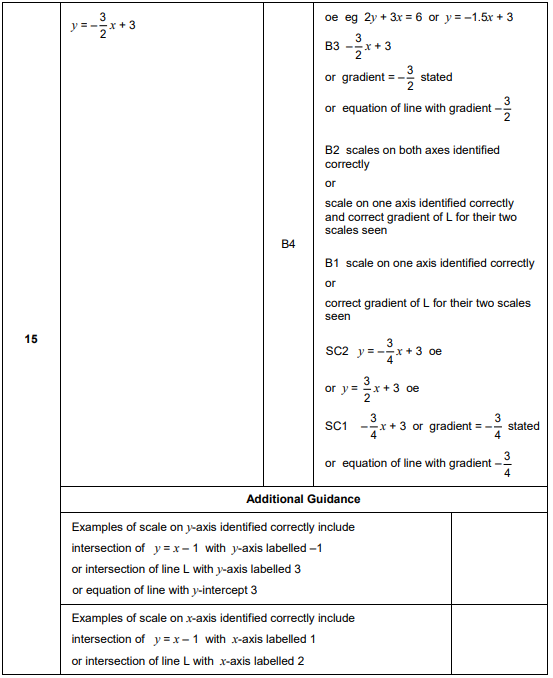 AQA GSCE – Tuesday 11 June 2019 – Paper 3 (Calculator) Higher Tier21.
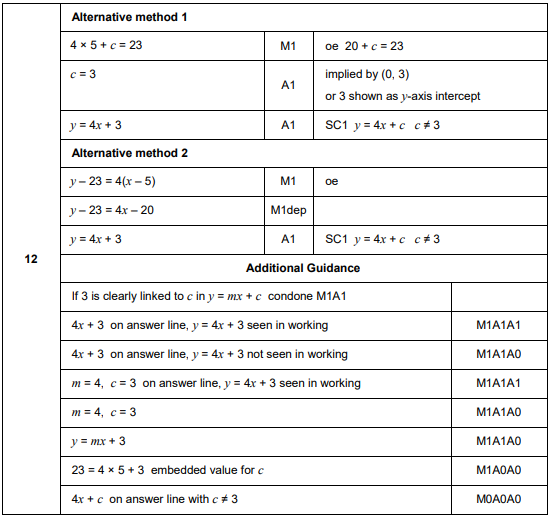 AQA GSCE – Tuesday 6 November 2018 – Paper 1 (Non - Calculator) Higher Tier23.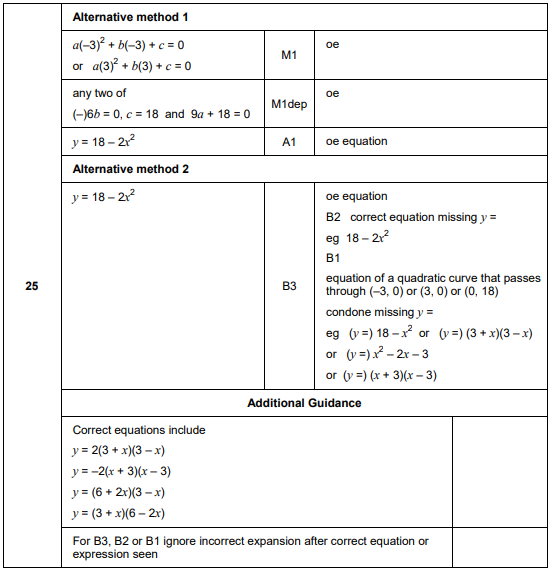 AQA GSCE – Monday 12 November 2018 – Paper 3 (Calculator) Higher Tier24.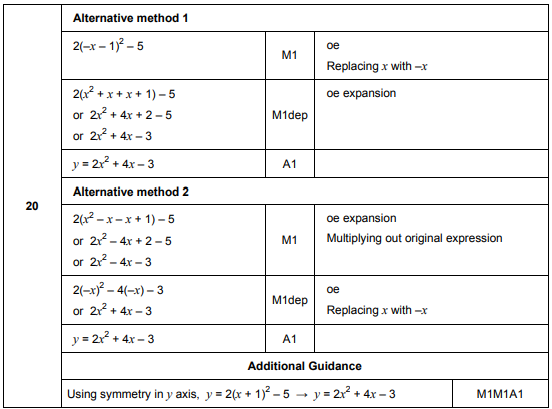 AQA GSCE – Monday 24 May 2018 – Paper 1 (Non - Calculator) Higher Tier25.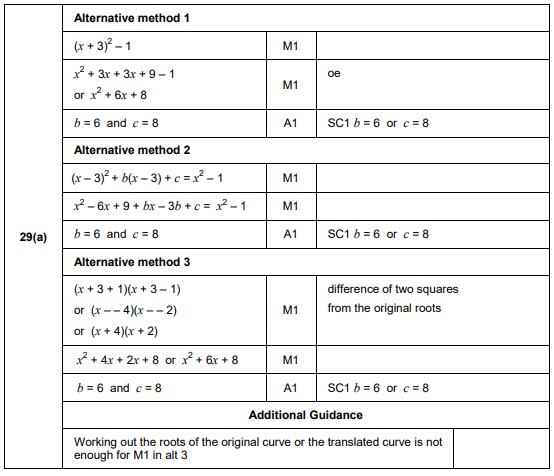 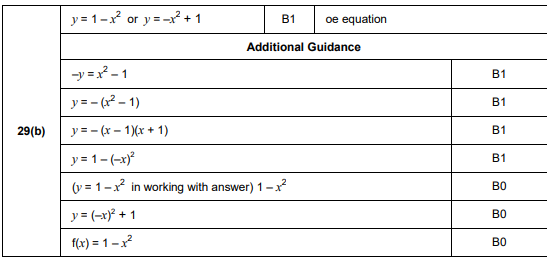 AQA GSCE – Thursday 7 June 2018 – Paper 2 (Calculator) Higher Tier26.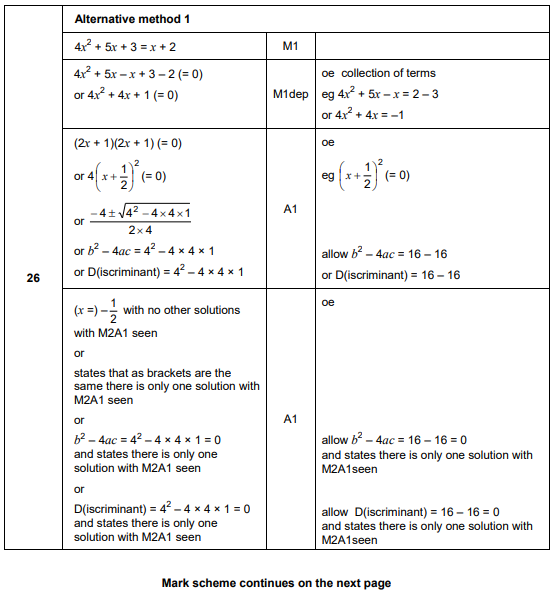 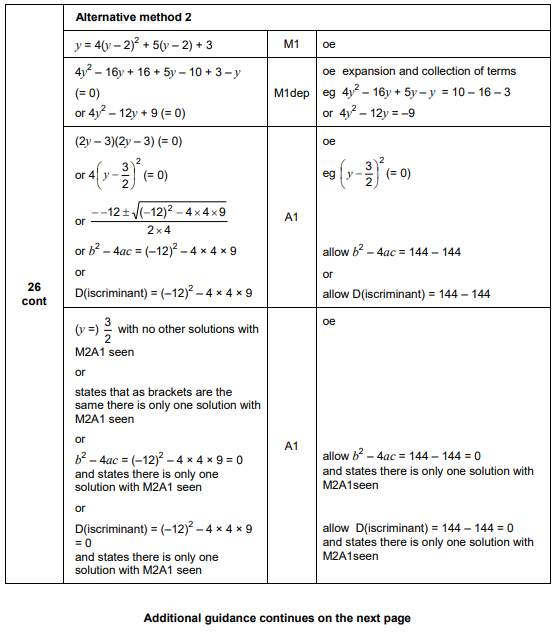 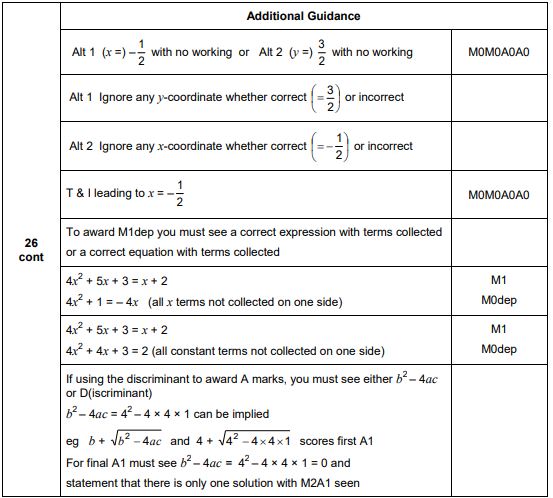 AQA GSCE – Tuesday 12 June 2018 – Paper 3 (Calculator) Higher Tier27.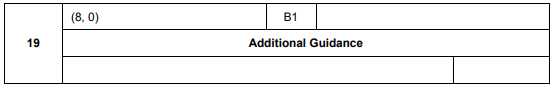 AQA GSCE – Wednesday 8 November 2017 – Paper 3 (Calculator) Higher Tier28.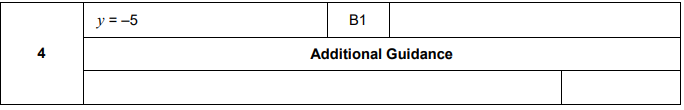 AQA GSCE – Wednesday 25 May 2017 – Paper 1 (Non - Calculator) Higher Tier29.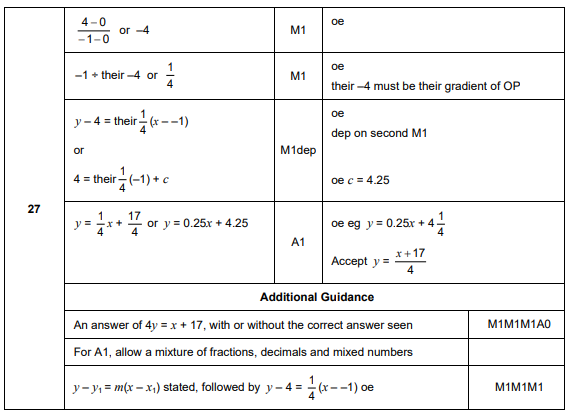 AQA GSCE – Sample Paper 2 (Calculator) Higher Tier30.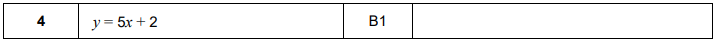 AQA GSCE – Sample Paper 3 (Calculator) Higher Tier31.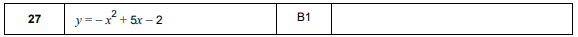 